Физика пәнінен9 А сыныбына арналған тапсырмаТапсырма жауабын 87009777805 ватсап нөміріне  немесе elmira_serikova@mail.ru почтасына жібересіз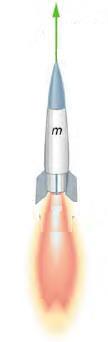 Тапсырма 1(а) Техникадағы реактивті қозғалыстың бір мысалы – зымыраның қозғалысы.Зымыранның қозғалысын сипаттап жазыңыз(b) табиғаттағы реактивті қозғалысқа үш мысал келтіріңіз.Тапсырма 2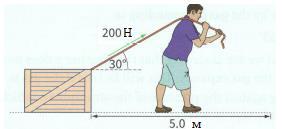 Суретте ер адамның 200 Н күш түсіре отырып, жәшікті 5 м қашықтыққа сүйрегені бейнеленген.Арқан мен горизонталь жазықтық арасындағы бұрыш 30о болса, ер адамның атқаратын жұмысын анықтаңызТапсырма 3Музыкалық аспаптың тербеліс жиілігі 1000 Гц, ал ауада дыбыстың таралу жылдамдығым/с екендігін ескере отырып, толқын ұзындығын анықтаңыз.Тапсырма 4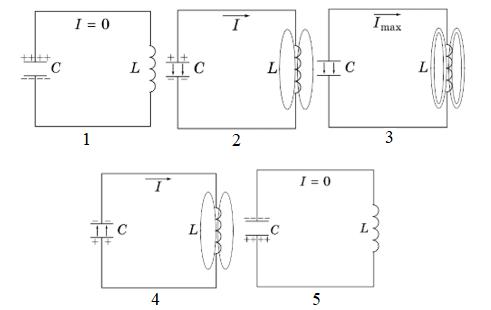 Суретте тербелмелі контурдағы процесс көрсетілгенӘрбір суретті сапалы сипаттап жазыңызТапсырма 5Оқушы математикалық маятниктің ұзындығын өзгерте отырып, 10 тербеліске кеткен уақытты анықтағандығы төменгі кестеде берілгенКестені толықтырыңызl/мt/сT/сT2/с20.30011.10.40012.80.50014.20.60015.80.70016.90.80018.1